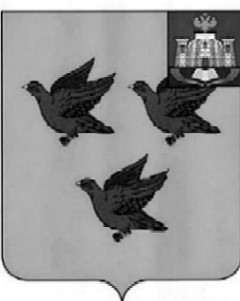 РОССИЙСКАЯ ФЕДЕРАЦИЯОРЛОВСКАЯ ОБЛАСТЬАДМИНИСТРАЦИЯ ГОРОДА ЛИВНЫПОСТАНОВЛЕНИЕ11 июня 2024 года                                                                                             № 45            г. ЛивныО признании постановленияадминистрации города Ливны от 28 мая 2018 года № 69«Об утверждении положения о награждениина ежегодной торжественной церемонии «Лица года» утратившим силуВ соответствии с Федеральным законом от 6 октября 2003 года № 131 ФЗ «Об общих принципах организации местного самоуправления в Российской Федерации» в связи с утверждением постановления администрации города Ливны от 23 мая 2024 года № 38 «О Галерее трудовой Славы города Ливны» администрация города Ливны п о с т а н о в л я е т:Признать постановление администрации города Ливны от 28 мая 2018 года № 69 «Об утверждении положения о награждении на ежегодной торжественной церемонии «Лица года» утратившим силу.2. Опубликовать настоящее постановление в газете «Ливенский вестник» и разместить на официальном сайте администрации города.3.   Контроль за исполнением настоящего постановления возложить на заместителя главы администрации города по социальным вопросам.Глава города                                                                                     С.А. Трубицин